JUSTINE KAYE B. PORCADILLA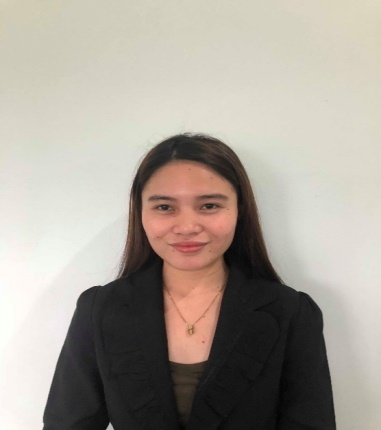 9th 20th, Nazareth, Cagayan de Oro City, CDOC09067960370jhuzztenloves1901@gmail.comEDUCATIONBS in Business Administration – Major in Marketing 			2018 – present Xavier University – Ateneo de Cagayan, Corrales Ave, CDOGeneral Academic Strand 							2016 – 2018 	Dangcagan National High School, Poblacion, Dangcagan, BukidnonTECHNICAL SKILLSSoftware: Microsoft Word, Publisher, PowerPointOperating System: WindowsRELATED WORK EXPERIENCEWork Immersion at D’ Asian Hills Bank Sorting files for workersSorting databases for workers and employeesFiling, and arranging documentsUse computer program to fill in job inquiries2 Years ESL Online Teaching Experience ON CAMPUS INVOLVEMENT	Junior Marketing Association (JMA) Member			August, 2019Xavier University Scholars’ Guild (XUSG) Vice- President	2018-2019ADDITIONAL SKILLSExcellent Communication Skills: Junior and Senior High School English Proficiency Awardee (Oral and Written) Social Media Skills: Channelling Marketing through Media Art at Xavier University-Ateneo de Cagayan- Attendee Interpersonal skillOrganizational skillsPresentation skillsSound decision-making skillsResearch Skills: Research Code of Ethics and Laws Seminar-Attendee Interpersonal skills: Xavier University Scholars’ Guild Basic Orientation and Leadership Training- Member 1 st Mindanao Scholars’ Summit at Ateneo de Davao University- Facilitator TINDIG: The 7th Philippine Scholars’ Summit at San Beda University, Manila Delegate.